APSTIPRINĀTSSiguldas novada pašvaldībasIepirkuma komisijas sēdē2018.gada 01.jūnijā(protokols Nr.05)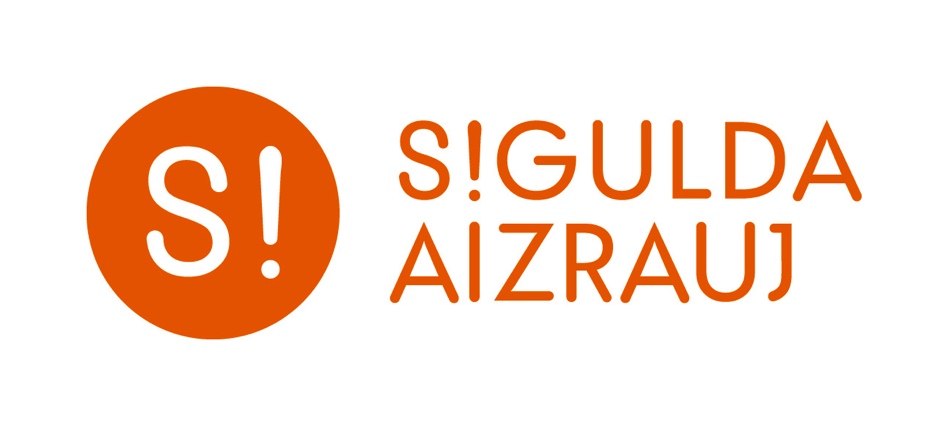 IEPIRKUMA(pamatojoties uz Publisko iepirkumu likuma 9.pantu)“Drukas pakalpojumi ar piegādi Siguldas novada pašvaldībai un tās iestādēm”(identifikācijas Nr. SNP 2018/05)NOLIKUMSSiguldas novads	20181. Vispārīgā informācija1.1. Iepirkuma identifikācijas numurs SNP 2018/05 1.2. Pasūtītājs         	1.2.1.	Siguldas novada pašvaldība      	Pasūtītāja rekvizīti:				Darba laiki:Pils iela 16, Siguldā				Pirmdiena	8:00 – 13:00 14:00 – 18:00Reģ. Nr.90000048152				Otrdiena	8:00 – 13:00 14:00 – 17:00Konts: LV15UNLA0027800130404		Trešdiena	8:00 – 13:00 14:00 – 17:00Tālr. Nr.67970844				Ceturtdiena	8:00 – 13:00 14:00 – 18:00 e-pasta adrese: pasvaldiba@sigulda.lv	Piektdiena	8:00 – 14:00     1.2.2.	Iepirkuma komisijas izveidošanas pamatojums:Iepirkuma komisija izveidota 25.01.2018. ar Siguldas novada pašvaldības domes sēdes lēmumu (protokols Nr.2, 13.§). Iepirkuma komisijas sastāvā veiktas izmaiņas 22.02.2018. ar Siguldas novada pašvaldības domes sēdes lēmumu (protokols Nr.3, 8.§) un 01.03.2018. rīkojumu Nr.10.-7./24_1 “Par Iepirkuma komisiju sastāvu noteikšanu pēc izmaiņām Siguldas novada pašvaldības Iepirkuma komisijas sastāvā”.      	1.2.3. Kontaktpersonas:	1.2.3.1. Par iepirkuma procedūru:Siguldas novada pašvaldības Juridiskās pārvaldes vadītāja vietniece iepirkuma jautājumos Inguna Abzalone, tālr. Nr.67800949, e-pasta adrese: iepirkumi@sigulda.lvVaiSiguldas novada pašvaldības Juridiskās pārvaldes speciāliste iepirkuma jautājumos Līga Landsberga, tālr. Nr.67800949, e-pasta adrese: liga.landsberga@sigulda.lv 1.2.3.2. Par tehniskiem jautājumiem:Siguldas novada pašvaldības aģentūras “Siguldas Attīstības aģentūra” direktore Laura Skrodele, tālr. Nr. 28357158, e-pasta adrese: laura.skrodele@sigulda.lv. 1.3. Iepirkuma priekšmets Drukas pakalpojumi ar piegādi Siguldas novada pašvaldībai un tās iestādēm. CPV kods: 	22000000-0 (iespieddarbi un saistītie izdevumi);		79820000-8 (ar iespieddarbiem saistītie pakalpojumi).1.4.	Iepirkuma dokumentu saņemšana1.4.1.	Iepirkuma dokumenti ir bez maksas un brīvi pieejami Siguldas novada pašvaldības tīmekļa vietnē www.sigulda.lv.1.4.2.		Ar iepirkuma dokumentiem ieinteresētajiem Pretendentiem ir iespējams iepazīties līdz 2018. gada 12.jūnijam plkst. 10:00 uz vietas, Siguldas novada pašvaldības Administrācijas ēkā, Zinātnes ielā 7, Siguldas pagastā, 2.stāvā, 209.kabinetā.1.4.3. Ja ieinteresētais Pretendents pieprasa izsniegt iepirkuma dokumentus drukātā veidā, Pasūtītājs tos izsniedz ieinteresētajam Pretendentam 3 (triju) darbadienu laikā pēc tam, kad saņemts šo dokumentu pieprasījums, ievērojot nosacījumu, ka dokumentu pieprasījums iesniegts laikus pirms piedāvājumu iesniegšanas termiņa.1.4.4.	Ja ieinteresētais Pretendents vēlas saņemt iepirkuma dokumentus drukātā veidā, Pasūtītājs var pieprasīt samaksu, kas nepārsniedz dokumentu pavairošanas un nosūtīšanas faktiskos izdevumus. 1.4.5.	Atbildes uz Pretendentu jautājumiem par šo iepirkumu tiks publicētas Siguldas novada pašvaldības tīmekļa vietnē www.sigulda.lv. Pretendenta pienākums ir pastāvīgi sekot tīmekļa vietnē publicētajai informācijai un ievērtēt to savā piedāvājumā.1.4.6.		Iepirkuma komisija nav atbildīga par to, ja kāda ieinteresētā persona nav iepazinusies ar informāciju, kam ir nodrošināta brīva un tieša elektroniskā pieeja.1.5. Līguma izpildes laiks 1.5.1.	Ar uzvarējušo Pretendentu tiks slēgts 1 (viens) līgums par drukas pakalpojumiem ar piegādi Siguldas novada pašvaldībai un tās iestādēm.  1.5.2.	Pasūtītāja līguma izpildes termiņi: drukas pakalpojumi ar piegādi Siguldas novada pašvaldībai un tās iestādēm jāveic līdz 2019.gada 30.jūnijam saskaņā ar tehniskajā specifikācijā norādītājiem darbu termiņiem. Katra konkrētā drukas materiāla izpildes un piegādes laiks – 5 (piecu) darba dienu laikā no maketa nodošanas dienas.1.6. Piedāvājuma iesniegšanas vieta, datums, laiks un kārtība	1.6.1. Pretendenti piedāvājumus var iesniegt līdz 12.06.2018. plkst.10:00 Siguldas novada pašvaldības Administrācijas ēkā, Zinātnes ielā 7, Siguldas pagastā, 2.stāvā, 209.kabinetā, pie jaunākās speciālistes iepirkuma jautājumos, iesniedzot tos personīgi vai atsūtot pa pastu. Pasta sūtījumam jābūt nogādātam šajā punktā noteiktajā adresē līdz augstākminētajam termiņam.1.6.2.	 Piedāvājumi, kas iesniegti pēc Nolikuma 1.6.1.punktā minētā termiņa, netiks pieņemti. Pa pastu sūtītos piedāvājumus, kas saņemti pēc minētā termiņa, neatvērtus nosūtīs atpakaļ iesniedzējam. 1.7. Piedāvājuma nodrošinājumsIesniedzot Piedāvājumu, Pretendentam piedāvājuma nodrošinājums nav jāiesniedz. 1.8. Piedāvājuma noformēšana1.8.1.	Piedāvājums iesniedzams aizlīmētā un aizzīmogotā aploksnē (vai citā iepakojumā), uz kuras jānorāda:pasūtītāja nosaukums un adrese;pretendenta nosaukums un adrese; atzīme ”Piedāvājums iepirkumam“Drukas pakalpojumi ar piegādi Siguldas novada pašvaldībai un tās iestādēm”identifikācijas Nr. SNP 2018/05Neatvērt līdz 12.06.2018. plkst.10:00”.1.8.2. Piedāvājums sastāv no trim daļām:pretendentu atlases dokumentiem (1 oriģināls un 1 kopija);tehniskā piedāvājuma (1 oriģināls un 1 kopija);finanšu piedāvājuma (1 oriģināls un 1 kopija). 1.8.3. Piedāvājuma visas daļas iesniedz Nolikuma 1.8.1.punktā minētajā aploksnē (vai citā iepakojumā). Piedāvājuma dokumentiem jābūt sanumurētiem, cauršūtiem (caurauklotiem) tā, lai dokumentus nebūtu iespējams atdalīt, un jāatbilst pievienotajam satura radītājam (uz piedāvājuma daļu oriģināliem un to kopijām norāda attiecīgi „ORIĢINĀLS” un „KOPIJA”). 1.8.4.	Dokumentu noformēšanā Pretendentam jāievēro Ministru kabineta 2010.gada 28.septembra noteikumu Nr.916 „Dokumentu izstrādāšanas un noformēšanas kārtība” prasības.1.8.5.	Piedāvājums jāsagatavo valsts valodā. Ja kāds no Pretendenta iesniegtajiem dokumentiem nav valsts valodā, tas jānoformē atbilstoši Ministru kabineta 2000.gada 22.augusta noteikumos Nr.291 „Kārtība, kādā apliecināmi dokumentu tulkojumi valsts valodā” 6.punktā norādītajam. 1.8.6.	Elektroniskā veidā jāiesniedz tehniskais piedāvājums un finanšu piedāvājums. Tiem jābūt veidotiem kā Microsoft Word un/vai Excel dokumentiem. Elektroniskajam datu nesējam (CD), kas satur tehnisko piedāvājumu un finanšu piedāvājumu, jābūt ievietotam Nolikuma 1.8.1.punktā minētajā aploksnē. Ja konstatētas pretrunas starp Pretendenta iesniegto piedāvājuma oriģinālu, piedāvājuma kopijām un iesniegto CD disku, tad tiks vērtēta piedāvājuma oriģinālā iekļautā informācija. 1.8.7.	Iesniegtie piedāvājumi, izņemot Nolikuma 1.6.2.punktā noteikto gadījumu, ir Pasūtītāja īpašums un netiek atdoti atpakaļ Pretendentiem.1.9. Informācijas sniegšana un apmaiņa1.9.1.	Papildu informācijas sniegšana par iepirkuma dokumentos iekļautajām prasībām attiecībā uz piedāvājumu sagatavošanu un iesniegšanu vai Pretendentu atlasi tiek nodrošināta 3 (trīs) darba dienu laikā, bet ne vēlāk kā 4 (četras) dienas pirms piedāvājuma iesniegšanas termiņa beigām, ja Pretendents informāciju pieprasījis laikus.1.9.2.	Papildu informāciju Pasūtītājs ievieto Siguldas novada pašvaldības tīmekļa vietnē www.sigulda.lv, kurā ir pieejami iepirkuma dokumenti, norādot arī uzdoto jautājumu. 1.9.3.	Informācijas apmaiņa starp Pasūtītāju un Pretendentiem notiek rakstveidā: pa pastu (lēnāka) vai e-pastu (ātrāka). 1.9.4.	Laikā no piedāvājumu iesniegšanas dienas līdz to atvēršanas brīdim Pasūtītājs nesniedz informāciju par citu piedāvājumu esamību. Piedāvājumu vērtēšanas laikā līdz rezultātu paziņošanai Pasūtītājs nesniedz informāciju par vērtēšanas procesu.2. Informācija par iepirkuma priekšmetu2.1. Iepirkuma priekšmeta apraksts 2.1.1.	Iepirkuma priekšmets ir drukas pakalpojumi ar piegādi Siguldas novada pašvaldībai un tās iestādēm, kas jāveic saskaņā ar tehnisko specifikāciju (Nolikuma 2.pielikums), Līguma projektu (Nolikuma 5.pielikums). CPV kods: 	22000000-0 (iespieddarbi un saistītie izdevumi);		79820000-8 (ar iespieddarbiem saistītie pakalpojumi).2.1.2.	Pakalpojuma sniegšanas un piegādes vieta – Sigulda, Siguldas novads.2.1.3.	Nolikumā noteiktajā kārtībā Pretendents iesniedz piedāvājumu par visu apjomu.2.1.4.	Pretendentam nav tiesību iesniegt piedāvājuma variantus.2.1.5. 	Pasūtītājs patur sev tiesības neizvēlēties nevienu no piedāvājumiem, ja visu Pretendentu piedāvātās līgumcenas pārsniedz Siguldas novada pašvaldības budžetā piešķirtos līdzekļus.3. Prasības pretendentiem 3.1.Nosacījumi Pretendenta dalībai iepirkumā3.1.1.	Iepirkumā var piedalīties piegādātāji Publisko iepirkumu likuma 1.panta 22.punkta izpratnē, kuri ir iesnieguši Nolikuma 4.sadaļā minētos dokumentus. Piedalīšanās iepirkumā ir Pretendenta brīvas gribas izpausme. Iepirkuma noteikumi visiem Pretendentiem ir vienādi.3.1.2.	Pretendents ir reģistrēts Latvijas Republikas Uzņēmumu reģistra Komercreģistrā vai līdzvērtīgā reģistrā ārvalstīs.3.1.3.	Iepirkuma komisija ir tiesīga izslēgt Pretendentu no turpmākās dalības iepirkuma procedūrā, kā arī neizskatīt Pretendenta piedāvājumu, ja Pretendents (kā līgumslēdzēja puse vai līgumslēdzējas puses dalībnieks vai biedrs, ja līgumslēdzēja puse ir bijusi piegādātāju apvienība vai personālsabiedrība), tā dalībnieks vai biedrs (ja Pretendents ir piegādātāju apvienība vai personālsabiedrība) nav pildījis ar Pasūtītāju noslēgtu iepirkuma līgumu un tādēļ Pasūtītājs ir izmantojis iepirkuma līgumā paredzētās tiesības vienpusēji atkāpties no iepirkuma līguma.3.1.4.	Iepirkuma komisija ir tiesīga noraidīt Pretendenta piedāvājumu, ja:1) Pretendents nav iesniedzis kaut vienu no Nolikuma 4.sadaļā minētajiem dokumentiem; 2) Pretendenta tehniskais piedāvājums nav sagatavots atbilstoši Tehniskajā specifikācijā izvirzītajām prasībām;3) Pretendents ir sniedzis nepatiesu informāciju savas kvalifikācijas novērtēšanai vai vispār nav sniedzis pieprasīto informāciju.3.1.5.	Iepirkuma komisija Pretendentu, kuram būtu piešķiramas iepirkuma līguma slēgšanas tiesības, izslēdz no dalības iepirkumā jebkurā no Publisko iepirkumu likuma 9.panta astotajā daļā minētajiem gadījumiem.3.2.	Prasības attiecībā uz pretendenta saimniecisko un finansiālo stāvokli un iespējām sniegt pakalpojumu3.2.1.	Pretendenta katra gada (2017.g., 2016.g., 2015.g.) finanšu apgrozījumam jābūt ne mazākam, kā 80 000 EUR (astoņdesmit tūkstoši euro). 3.2.2.	Pretendenti, kas dibināti vēlāk, apliecina, ka katra gada finanšu apgrozījums nostrādātajā periodā nav mazāks, kā 80 000 EUR (astoņdesmit tūkstoši euro). 3.2.3.	Ja Pretendents ir reģistrēts ārvalstī, lai apliecinātu atbilstību Nolikuma 3.2.1., 3.2.2.punktā noteiktajām prasībām, Pretendentam ir tiesības iesniegt līdzvērtīgus dokumentus atbilstoši to reģistrācijas valsts normatīvajam regulējumam.3.2.4.	Pretendents spēj uzņemties atbildību par riskiem, kas var iestāties līguma izpildes laikā.Piegādātājs var balstīties uz citu uzņēmēju iespējām, ja tas ir nepieciešams konkrētā līguma izpildei, neatkarīgi no savstarpējo attiecību tiesiskā rakstura. Šādā gadījumā Pretendents pierāda Pasūtītājam, ka viņa rīcībā būs nepieciešamie resursi, iesniedzot šo uzņēmēju un Pretendenta parakstītu apliecinājumu vai vienošanos par sadarbību konkrētā līguma izpildei.3.3.	Prasības attiecībā uz pretendenta tehniskajām un profesionālajām spējām un iespējām sniegt pakalpojumu3.3.1.	Pretendents iepriekšējo 3 (trīs) gadu (skaitot līdz piedāvājumu iesniegšanas termiņam) laikā ir sniedzis un pabeidzis ne mazāk kā 2 (divus) drukas pakalpojumus, un par iepriekšminētajiem pakalpojumiem ir saņēmis pozitīvas atsauksmes, ar nosacījumu, ka katra līguma ietvaros veikto drukas darbu kopējo izmaksas bez PVN ir ne mazākas kā 30 000 EUR (trīsdesmit tūkstoši euro).Ja Pretendents ir personu grupa, tad personu grupas dalībniekiem kopā jāatbilst šajā punktā noteiktajai prasībai. Papildus jābūt 2 (divām) pozitīvām atsauksmēm par Nolikumā minētajiem darbiem/sniegtajiem pakalpojumiem.3.3.2.	Pretendentam jābūt visam nepieciešamajam tehniskajam aprīkojumam, kas nepieciešams kvalitatīvai darba veikšanai/pakalpojuma sniegšanai.3.3.3. Konkrētā līguma izpildē, lai pierādītu atbilstību Nolikuma kvalifikācija prasībām, Pretendents drīkst balstīties uz citu uzņēmēju iespējām, neatkarīgi no savstarpējo attiecību tiesiskā rakstura. Pretendents aizpilda Apakšuzņēmējiem nododamo darbu saraksta tabulu. Sarakstā iekļauj visus uzņēmējus un pierāda Pasūtītājam, ka viņa rīcībā būs nepieciešamie resursi, iesniedzot šo uzņēmēju un Pretendenta parakstītu apliecinājumu vai vienošanos par sadarbību un/vai resursu nodošanu Pretendenta rīcībā konkrētā līguma izpildei.3.3.4. Ja Pretendents plāno piesaistīt apakšuzņēmējus, tad tie ir piesaistāmi saskaņā ar Publisko iepirkumu likuma 63.panta noteikumiem.3.3.5.	Ja Pretendents plāno nomainīt līguma izpildē iesaistīto personālu vai plāno apakšuzņēmēju nomaiņu, tad tie ir nomaināmi saskaņā ar Publisko iepirkumu likuma 62.panta noteikumiem. 4. Piedāvājuma saturs4.1.Atlases dokumenti4.1.1.	Pretendenta pieteikums dalībai iepirkumā (Nolikuma 1.pielikums). Pieteikumu paraksta Pretendenta pilnvarota persona.4.1.2.	Pretendenta apliecinājums par Pretendenta gada finanšu apgrozījumu par 2017.g., 2016.g., 2015.gadu, norādot apgrozījumu par katru gadu atsevišķi un kopā atbilstoši Nolikuma 3.2.1.punktā minētajai prasībai. Uzņēmumiem, kas dibināti vēlāk apliecinājums par gada finanšu apgrozījumu nostrādātajā periodā atbilstoši Nolikuma 3.2.2.punktā minētajai prasībai.4.1.3.	Informācija par Pretendenta pieredzi, atbilstoši Nolikuma 3.3.1.punktā noteiktajām prasībām, norādot darbu pasūtītāju, darbu nosaukumu, darbu aprakstu, darbu izpildes periodu, darbu apjomu (izmaksas EUR bez PVN), kontaktpersonu, tās telefona numuru (ar kuru, nepieciešamības gadījumā, sazināties un noskaidrot sīkāk par konkrēto darbu). Saraksts ar Pretendenta veiktajiem darbiem/sniegtajiem pakalpojumiem noformējams atbilstoši Nolikumam pievienotajai formai (Nolikuma 3. pielikums).4.1.4. 	Atsauksmes, kurās apliecināta Pretendenta pieredze un kvalitāte Nolikuma 3.3.1.punktā paredzēto darbu izpildē, jābūt vismaz 5 (piecām) pozitīvām atsauksmēm. 4.1.5.	Pretendenta rakstisks apliecinājums, ka viņa rīcībā ir viss nepieciešamais tehniskais aprīkojums, kas nepieciešams kvalitatīvai darba veikšana/pakalpojuma sniegšanai.4.1.6.	Pretendenta rakstveida apliecinājums par to, ka Pretendents ir iepazinies ar Līguma projektā (Nolikuma 5.pielikums) paredzēto Darbu apmaksas un citiem noteikumiem un tiem pilnībā piekrīt, vienlaicīgi apliecinot to saprotamību un pamatotību.4.1.7.	Ja Pretendents plāno piesaistīt apakšuzņēmējus – informācija par konkrētajiem apakšuzņēmējiem un tiem nododamo darbu saraksts un apjoms. Informācija jāsagatavo un jāiesniedz pēc klātpievienotās tabulas par visiem piesaistītajiem apakšuzņēmējiem. 4.2.Tehniskais piedāvājums 4.2.1.	Tehniskais piedāvājums jāsagatavo saskaņā ar tehnisko specifikāciju (Nolikuma 2.pielikums), demonstrējot izpratni par tehniskajā specifikācijā definētajiem uzdevumiem un visiem darbiem, kas jānodrošina Pretendentam, lai veiktu drukas pakalpojumus.  4.2.2.	Tehniskā piedāvājuma sastāvs: 4.2.2.1. Pretendenta brīvā formā sagatavots sniedzamā pakalpojuma apraksts saskaņā ar tehnisko specifikāciju.4.2.3.	Tehnisko piedāvājumu paraksta Pretendenta pilnvarota persona.4.3.Finanšu piedāvājums 4.3.1.	Pretendenta finanšu piedāvājums jāaizpilda atbilstoši Nolikuma 4.pielikumā norādītajai Finanšu piedāvājuma formai un izvērstajai Finanšu piedāvājuma formai.4.3.2.	Finanšu piedāvājumā piedāvātajā cenā iekļaujamas visas ar tehniskajā specifikācijā noteikto pakalpojuma sniegšanu saistītās izmaksas, visi normatīvajos aktos paredzētie nodokļi, izņemot PVN, visas ar to netieši saistītās izmaksas. 4.3.3.	Finanšu piedāvājumu paraksta Pretendenta pilnvarota persona.5. Iepirkuma norisePar visiem ar iepirkuma organizēšanu un norisi saistītiem jautājumiem ir atbildīga Siguldas novada pašvaldības Iepirkuma komisija. Komisijas uzdevums ir izvēlēties pretendentu, kura piedāvājums atbilst šī Nolikuma prasībām.5.1. Piedāvājumu vērtēšana5.1.1.	Piedāvājumu noformējuma pārbaudi, Pretendentu atlasi, tehnisko piedāvājumu atbilstības pārbaudi un piedāvājuma izvēli saskaņā ar izraudzīto piedāvājuma izvēles kritēriju – saimnieciski visizdevīgākais piedāvājums, kuru nosaka vērtējot cenu - Iepirkuma komisija veic slēgtā sēdē.5.1.2.	Ja Iepirkuma komisija konstatēs atšķirības starp Nolikuma 1. un 4.pielikumu, tad tiks vērtēta 1.pielikumā iekļautā informācija.5.1.3.	Vērtējot piedāvājumu, Iepirkuma komisija ņem vērā tā kopējo cenu bez pievienotās vērtības nodokļa.5.1.4.	Iepirkuma komisija izvēlas no piedāvājumiem, kas atbilst Nolikuma prasībām saimnieciski visizdevīgāko piedāvājumu, kuru nosaka vērtējot cenu.5.2. Aritmētisku kļūdu labošanaAritmētisku kļūdu labošanu Iepirkuma komisija veic saskaņā ar Publisko iepirkumu likuma 41.panta devīto daļu.5.3. Nepamatoti lēta piedāvājuma noteikšanaJa Pretendenta iesniegtais piedāvājums ir nepamatoti lēts, Iepirkuma komisija rīkojas saskaņā ar Publisko iepirkumu likuma 53.pantu.5.4.	Gadījumā, ja iepirkumam tiks iesniegts tikai viens piedāvājums, kas pilnībā atbildīs Nolikuma prasībām, Pretendents, kas iesniedzis šo piedāvājumu, var tikt atzīts par iepirkuma uzvarētāju.5.5.	Ja neviens no iesniegtajiem piedāvājumiem netiks izskatīts vai netiks atzīts par atbilstošu, Iepirkuma komisijai ir tiesības uzvarētāju nepaziņot un iepirkumu izbeigt. Šādā gadījumā Iepirkuma komisija pieņem lēmumu par jauna iepirkuma organizēšanu.6. Iepirkuma līgums6.1.	Pasūtītājs slēgs iepirkuma līgumu (Nolikuma 5.pielikums) ar izraudzīto Pretendentu, pamatojoties uz tā iesniegto piedāvājumu un saskaņā ar iepirkuma Nolikumu. 	Samaksas kārtība noteikta Līguma projektā (Nolikuma 5.pielikums).6.2.	Ja uzvarējušais Pretendents kavējas vai atsakās slēgt līgumu Nolikuma 6.3.punktā minētajā termiņā, iepirkuma līgums tiks slēgts ar nākamo Pretendentu, kurš iesniedzis saimnieciski visizdevīgāko piedāvājumu.6.3.	Uzvarējušam Pretendentam iepirkuma līgums ir jānoslēdz ar Pasūtītāju ne vēlāk, kā 5 (piecu) darba dienu laikā pēc rakstiska uzaicinājuma (uz Pretendenta norādīto e-pastu) par līguma noslēgšanu izsūtīšanas brīža. Ja šajā punktā minētajā termiņā Pretendents neparaksta iepirkuma līgumu, tas tiek uzskatīts par Pretendenta atteikumu slēgt iepirkuma līgumu.6.4.	Grozījumus iepirkuma līgumā, izdara, ievērojot Publisko iepirkumu likuma 61.panta noteikumus.7. Iepirkuma komisijas tiesības un pienākumi7.1.Iepirkuma komisijas tiesības7.1.1.	Pārbaudīt nepieciešamo informāciju kompetentā institūcijā, publiski pieejamās datubāzēs vai citos publiski pieejamos avotos, ja tas nepieciešams piedāvājumu atbilstības pārbaudei, Pretendentu atlasei, piedāvājumu vērtēšanai un salīdzināšanai, kā arī lūgt, lai kompetenta institūcija papildina vai izskaidro dokumentus, kas iesniegti komisijai. Pasūtītājs termiņu nepieciešamās informācijas iesniegšanai nosaka samērīgi ar laiku, kas nepieciešams šādas informācijas sagatavošanai un iesniegšanai.7.1.2.	Pieaicināt ekspertu piedāvājuma noformējuma pārbaudei, piedāvājuma atbilstības pārbaudei, kā arī piedāvājuma vērtēšanai.7.1.3.	Pieprasīt, lai Pretendents precizētu informāciju par savu piedāvājumu, ja tas nepieciešams piedāvājuma noformējuma pārbaudei, Pretendentu atlasei, piedāvājuma atbilstības pārbaudei, kā arī piedāvājumu vērtēšanai un salīdzināšanai.7.1.4.	Ja Pretendenta piedāvājums nav noformēts atbilstoši Nolikuma 1.8.punktā minētajām prasībām un/vai iesniegtie dokumenti neatbilst kādai no Nolikuma 4.sadaļas prasībām, Iepirkuma komisija var lemt par iesniegtā piedāvājuma tālāko neizskatīšanu un nevērtēšanu, pieņemot argumentētu lēmumu par to.7.1.5.	Ja Pretendenta pieteikums (Nolikuma 1.pielikums) nav aizpildīts pilnībā vai atbilstoši prasītajai informācijai, Iepirkuma komisija var lemt par iesniegtā piedāvājuma tālāku neizskatīšanu un nevērtēšanu. Šajā gadījumā Pretendenta iesniegtais Piedāvājums paliek Pasūtītāja īpašumā un netiek atdots Pretendentam.7.1.6.	Normatīvajos aktos noteiktajā kārtībā labot aritmētiskās kļūdas Pretendentu finanšu piedāvājumos, informējot par to Pretendentu.7.1.7.  Izvēlēties nākamo saimnieciski visizdevīgāko piedāvājumu, ja izraudzītais Pretendents atsakās slēgt iepirkuma līgumu ar Pasūtītāju.7.1.8.	Lemt par iepirkuma izbeigšanu vai pārtraukšanu.7.1.9.	Neizvēlēties nevienu no piedāvājumiem, ja tie pārsniedz Siguldas novada pašvaldības budžetā piešķirtos līdzekļus.7.1.10.	Noraidīt piedāvājumus, ja tie neatbilst iepirkuma Nolikuma prasībām.7.1.11.	Iepirkuma komisija patur sev tiesības nekomentēt iepirkuma norises gaitu.7.1.12.	Iepirkuma komisija Pretendentu, kuram būtu piešķiramas iepirkuma līguma slēgšanas tiesības, izslēdz no dalības iepirkumā jebkurā no šādiem Publisko iepirkumu likuma, turpmāk – PIL, 9.panta astotajā daļā paredzētajiem gadījumiem:7.1.12.1.pasludināts pretendenta maksātnespējas process (izņemot gadījumu, kad maksātnespējas procesā tiek piemērots uz parādnieka maksātspējas atjaunošanu vērsts pasākumu kopums), apturēta tā saimnieciskā darbība vai pretendents tiek likvidēts (PIL 9.panta astotās daļas 1.punkts);7.1.12.2. ir konstatēts, ka piedāvājumu iesniegšanas termiņa pēdējā dienā vai dienā, kad pieņemts lēmums par iespējamu līguma slēgšanas tiesību piešķiršanu, pretendentam Latvijā vai valstī, kurā tas reģistrēts vai kurā atrodas tā pastāvīgā dzīvesvieta, ir nodokļu parādi, tajā skaitā valsts sociālās apdrošināšanas obligāto iemaksu parādi, kas kopsummā kādā no valstīm pārsniedz 150 euro. Attiecībā uz Latvijā reģistrētiem un pastāvīgi dzīvojošiem pretendentiem pasūtītājs ņem vērā informāciju, kas ievietota Ministru kabineta noteiktajā informācijas sistēmā Valsts ieņēmumu dienesta publiskās nodokļu parādnieku datubāzes un Nekustamā īpašuma nodokļa administrēšanas sistēmas pēdējās datu aktualizācijas datumā (PIL 9.panta astotās daļas 2.punkts);7.1.12.3.iepirkuma procedūras dokumentu sagatavotājs (pasūtītāja amatpersona vai darbinieks), iepirkuma komisijas loceklis vai eksperts ir saistīts ar pretendentu PIL 25.panta pirmās un otrās daļas izpratnē vai ir ieinteresēts kāda pretendenta izvēlē, un pasūtītājam nav iespējams novērst šo situāciju ar mazāk pretendentu ierobežojošiem pasākumiem (PIL 9.panta astotās daļas 3.punkts);7.1.12.4.uz pretendenta norādīto personu, uz kuras iespējām pretendents balstās, lai apliecinātu, ka tā kvalifikācija atbilst prasībām, kas noteiktas paziņojumā par plānoto līgumu vai iepirkuma nolikumā, kā arī uz personālsabiedrības biedru, ja pretendents ir personālsabiedrība, ir attiecināmi iepirkuma Nolikuma 7.1.12.1., 7.1.12.2. un 7.1.12.3.apakšpunktā (PIL 9.panta astotās daļas 1., 2. un 3.punktā) minētie nosacījumi (PIL 9.panta astotās daļas 4.punkts).7.1.13.	Lai pārbaudītu, vai pretendents nav izslēdzams no dalības iepirkumā nolikuma 7.1.12.1., 7.1.12.2. un 7.1.12.4.apakšpunktā (PIL 9.panta astotās daļas 1., 2. vai 4.punktā) minēto apstākļu dēļ, iepirkuma komisija:7.1.13.1. attiecībā uz Latvijā reģistrētu vai pastāvīgi dzīvojošu pretendentu un PIL 9.panta astotās daļas 4.punktā minēto personu, izmantojot Ministru kabineta noteikto informācijas sistēmu, Ministru kabineta noteiktajā kārtībā iegūst informāciju:7.1.13.1.1.par nolikuma 7.1.12.1.apakšpunktā (PIL 9.panta astotās daļas 1.punktā) minētajiem faktiem – no Uzņēmumu reģistra;7.1.13.1.2.par nolikuma 7.1.12.2.apakšpunktā (PIL 9.panta astotās daļas 2.punktā) minēto faktu – no Valsts ieņēmumu dienesta un Latvijas pašvaldībām. Komisija attiecīgo informāciju no Valsts ieņēmumu dienesta un Latvijas pašvaldībām ir tiesīga saņemt, neprasot pretendenta un PIL 9.panta astotās daļas 4.punktā minētās personas piekrišanu;7.1.13.2.attiecībā uz ārvalstī reģistrētu vai pastāvīgi dzīvojošu pretendentu un PIL 9.panta astotās daļas 4.punktā minēto personu pieprasa, lai pretendents iesniedz attiecīgās kompetentās institūcijas izziņu, kas apliecina, ka uz to un PIL 9.panta astotās daļas 4.punktā minēto personu neattiecas PIL 9.panta astotajā daļā noteiktie gadījumi. Termiņu izziņas iesniegšanai komisija nosaka ne īsāku par 10 (desmit) darbdienām pēc pieprasījuma izsniegšanas vai nosūtīšanas dienas. Ja attiecīgais pretendents noteiktajā termiņā neiesniedz minēto izziņu, iepirkuma komisija to izslēdz no dalības iepirkumā.7.1.14. Atkarībā no atbilstoši nolikuma 7.1.13.1.2.apakšpunktam veiktās pārbaudes rezultātiem iepirkuma komisija:7.1.14.1. neizslēdz pretendentu no dalības iepirkumā, ja konstatē, ka saskaņā ar Ministru kabineta noteiktajā informācijas sistēmā esošo informāciju pretendentam un PIL 9.panta astotās daļas 4.punktā minētajai personai nav nodokļu parādu, tai skaitā valsts sociālās apdrošināšanas obligāto iemaksu parādu, kas kopsummā pārsniedz 150 euro;7.1.14.2. informē pretendentu par to, ka saskaņā ar Valsts ieņēmumu dienesta publiskās nodokļu parādnieku datubāzes vai Nekustamā īpašuma nodokļa administrēšanas sistēmas pēdējās datu aktualizācijas datumā Ministru kabineta noteiktajā informācijas sistēmā ievietoto informāciju tam vai PIL 9.panta astotās daļas 4.punktā minētajai personai piedāvājumu iesniegšanas termiņa pēdējā dienā vai arī dienā, kad pieņemts lēmums par iespējamu līguma slēgšanas tiesību piešķiršanu, ir nodokļu parādi, tai skaitā valsts sociālās apdrošināšanas obligāto iemaksu parādi, kas kopsummā pārsniedz 150 euro, un nosaka termiņu – 10 (desmit) dienas pēc informācijas izsniegšanas vai nosūtīšanas dienas –, līdz kuram iesniedzams apliecinājums, ka pretendentam piedāvājumu iesniegšanas termiņa pēdējā dienā vai dienā, kad pieņemts lēmums par iespējamu iepirkuma līguma slēgšanas tiesību piešķiršanu, nebija nodokļu parādu, tai skaitā valsts sociālās apdrošināšanas obligāto iemaksu parādu, kas kopsummā pārsniedz 150 euro. Ja noteiktajā termiņā apliecinājums nav iesniegts, komisija pretendentu izslēdz no dalības iepirkumā.7.1.15. Pretendents, lai apliecinātu, ka tam un PIL 9.panta astotās daļas 4.punktā minētajai personai nebija nodokļu parādu, tai skaitā valsts sociālās apdrošināšanas iemaksu parādu, kas kopsummā Latvijā pārsniedz 150 euro, nolikuma 7.1.14.2.apakšpunktā minētajā termiņā iesniedz: 7.1.15.1. attiecīgās personas vai tās pārstāvja apliecinātu izdruku no Valsts ieņēmumu dienesta elektroniskās deklarēšanas sistēmas vai Valsts ieņēmumu dienesta izziņu par to, ka attiecīgajai personai nebija attiecīgo nodokļu parādu, tai skaitā valsts sociālās apdrošināšanas iemaksu parādu;7.1.15.2. pašvaldības izdotu izziņu par to, ka attiecīgajai personai nebija nekustamā īpašuma nodokļa parādu;7.1.15.3. līdz piedāvājumu iesniegšanas termiņa pēdējai dienai vai dienai, kad pieņemts lēmums par iespējamu iepirkuma līguma slēgšanas tiesību piešķiršanu, – kopiju no Valsts ieņēmumu dienesta lēmuma vai pašvaldības kompetentas institūcijas izdota lēmuma par nodokļu samaksas termiņa pagarināšanu vai atlikšanu vai kopiju no vienošanās ar Valsts ieņēmumu dienestu par nodokļu parāda nomaksu, vai citus objektīvus pierādījumus par nodokļu parādu neesību.7.1.16. Ja tādi dokumenti, ar kuriem ārvalstī reģistrēts vai pastāvīgi dzīvojošs pretendents var apliecināt, ka uz to neattiecas PIL 9.panta astotajā daļā noteiktie gadījumi, netiek izdoti vai ar šiem dokumentiem nepietiek, lai apliecinātu, ka uz šo pretendentu neattiecas PIL 9.panta astotajā daļā noteiktie gadījumi, minētos dokumentus var aizstāt ar zvērestu vai, ja zvēresta došanu attiecīgās valsts normatīvie akti neparedz, – ar paša pretendenta vai PIL 9.panta astotās daļas 4.punktā minētās personas apliecinājumu kompetentai izpildvaras vai tiesu varas iestādei, zvērinātam notāram vai kompetentai attiecīgās nozares organizācijai to reģistrācijas (pastāvīgās dzīvesvietas) valstī.  	7.2.   Iepirkuma komisijas pienākumi7.2.1.	Nodrošināt iepirkuma norisi un dokumentēšanu.7.2.2. 	Nodrošināt Pretendentu brīvu konkurenci, kā arī vienlīdzīgu un taisnīgu attieksmi pret tiem.7.2.3. Pēc ieinteresēto personu pieprasījuma normatīvajos aktos noteiktajā kārtībā sniegt informāciju par Nolikumu.7.2.4. Vērtēt Pretendentu piedāvājumus saskaņā ar Publisko iepirkumu likumu, citiem normatīvajiem aktiem un šo Nolikumu, izvēlēties piedāvājumu vai pieņemt lēmumu par iepirkuma izbeigšanu bez rezultātiem, vai iepirkuma pārtraukšanu. 7.2.5.	Rakstiski informēt Pretendentus par iesniegto materiālu vērtēšanas gaitā konstatētām aritmētiskām kļūdām.7.2.6.	Lemt par piedāvājuma atdošanu Pretendentam gadījumos, kad nav ievērota šajā Nolikumā noteiktā piedāvājumu iesniegšanas kārtība.7.2.7.	Noteikt iepirkuma uzvarētāju.7.2.8.	3 (trīs) darba dienu laikā pēc lēmuma pieņemšanas rakstiski informēt visus Pretendentus par iepirkuma rezultātiem.7.2.9.	Nosūtīt informāciju Iepirkumu uzraudzības birojam www.iub.gov. un ievietot informāciju Siguldas novada pašvaldības tīmekļa vietnē www.sigulda.lv . 8. Pretendenta tiesības un pienākumi8.1. Pretendenta tiesības8.1.1. 	Piedāvājuma sagatavošanas laikā Pretendentam ir tiesības rakstveidā vērsties pie Iepirkuma komisijas neskaidro jautājumu precizēšanai.8.1.2.	Līdz piedāvājumu iesniegšanas termiņa beigām Pretendents ir tiesīgs atsaukt vai mainīt savu iesniegto piedāvājumu. Atsaukumam ir bezierunu raksturs, un tas izbeidz dalībnieka turpmāko līdzdalību iepirkumā. Piedāvājums atsaucams vai maināms, pamatojoties uz rakstveida iesniegumu, kas saņemts līdz piedāvājumu iesniegšanas termiņa beigām un apstiprināts ar uzņēmuma zīmogu un Pretendenta pilnvarotas personas parakstu.8.1.3.	Ja Pretendents, kas iesniedzis piedāvājumu iepirkumā, uzskata, ka ir aizskartas tā tiesības vai ir iespējams šo tiesību aizskārums, ir tiesīgs pieņemto lēmumu pārsūdzēt Administratīvajā rajona tiesā Administratīvā procesa likumā noteiktajā kārtībā viena mēneša laikā no Iepirkuma komisijas lēmuma spēkā stāšanās brīža. Administratīvās rajona tiesas spriedumu var pārsūdzēt kasācijas kārtībā Augstākās tiesas Senāta Administratīvo lietu departamentā. Lēmuma pārsūdzēšana neaptur tā darbību.8.2. Pretendenta pienākumi8.2.1. 	Sagatavot piedāvājumus atbilstoši Nolikuma prasībām.8.2.2. 	Sniegt patiesu informāciju.8.2.3. Sniegt atbildes uz Iepirkuma komisijas pieprasījumiem par papildu informāciju, kas nepieciešama piedāvājumu noformējuma pārbaudei, Pretendentu atlasei, piedāvājumu atbilstības pārbaudei, salīdzināšanai un vērtēšanai.8.2.4. 	Segt visas izmaksas, kas saistītas ar piedāvājumu sagatavošanu un iesniegšanu.9. Personu datu aizsardzībaDatu pārzinis ir Siguldas novada pašvaldība, reģistrācijas Nr. 90000048152, juridiskā adrese: Pils iela 16, Sigulda, Siguldas novads, kas veic personas datu apstrādi publisko iepirkumu veikšanas nolūkam.    Papildus informāciju par minēto personas datu apstrādi var iegūt Siguldas novada pašvaldības tīmekļa vietnes www.sigulda.lv sadaļā Pašvaldība / Privātuma politika, iepazīstoties ar Siguldas novada pašvaldības iekšējiem noteikumiem “Par Siguldas novada pašvaldības personas datu apstrādes privātuma politiku” vai klātienē Siguldas novada pašvaldības klientu apkalpošanas vietās.Pielikumi:1.pielikums	Pretendenta pieteikums. 2. pielikums	Tehniskā specifikācija.3.pielikums 	Apliecinājums par Pretendenta pieredzi. 4.pielikums 	Finanšu piedāvājuma iesniegšanas forma.5.pielikums	Līguma projekts.1. pielikumsPRETENDENTA PIETEIKUMS“Drukas pakalpojumi ar piegādi Siguldas novada pašvaldībai un tās iestādēm” (identifikācijas Nr. SNP 2018/05) Iepazinušies ar iepirkuma “Drukas pakalpojumi ar piegādi Siguldas novada pašvaldībai un tās iestādēm” identifikācijas Nr. SNP 2018/05) Nolikumu un pieņemot visus tā noteikumus, es, šī pieteikuma beigās parakstījies, apstiprinu, ka piekrītu iepirkuma Nolikuma noteikumiem, un piedāvāju veikt/sniegt: Drukas pakalpojumus ar piegādi Siguldas novada pašvaldībai un tās iestādēm saskaņā ar iepirkuma Nolikumu, par kopējo līgumcenu:Apliecinām, ka izpildot darbus, tiks ievēroti Pasūtītāja pārstāvju norādījumi.Apliecinām, ka darbu izpildes apstākļi un apjoms ir skaidrs un ka to var realizēt, nepārkāpjot normatīvo aktu prasības un publiskos ierobežojumus, atbilstoši Nolikumam un tā pielikumiem.Ar šo mēs uzņemamies pilnu atbildību par iesniegto piedāvājumu, tajā ietverto informāciju, noformējumu, atbilstību iepirkuma Nolikuma prasībām. Visas iesniegtās dokumentu kopijas atbilst oriģinālam, sniegtā informācija un dati ir patiesi.Esam iesnieguši visu prasīto informāciju.Neesam iesnieguši nepatiesu informāciju savas kvalifikācijas novērtēšanai.Piedāvājuma derīguma termiņš ir _________ dienas (ne mazāk kā 90 dienas).Informācija, kas pēc Pretendenta domām ir uzskatāma par ierobežotas pieejamības informāciju, atrodas Pretendenta piedāvājuma _________________________ lpp. Piedāvājums dalībai iepirkumā sastāv no __________ lpp.Vārds, Uzvārds		_____________________________________Ieņemamais amats	_____________________________________Paraksts		_____________________________________Datums			__________		_________________Zīmogs2.pielikumsTEHNISKĀ SPECIFIKĀCIJA3.pielikumsApliecinājums par pretendenta pieredzi1.	Pretendenta nosaukums:	_______________________________________________	Reģistrācijas Nr._______________________________________________________Apliecinām, ka mums ir pieredze atbilstoši iepirkuma Nolikuma 3.3.1.punktā noteiktajai prasībai:Ar šo uzņemos pilnu atbildību par apliecinājumā ietverto informāciju, atbilstību Nolikuma prasībām. Sniegtā informācija un dati ir patiesi.Vārds, Uzvārds			_____________________________________Ieņemamais amats			_____________________________________Paraksts				_____________________________________Datums				__________		_________________Zīmogs4.pielikumsFINANŠU PIEDĀVĀJUMA FORMAMēs _____________________________________________________________________________pretendenta nosaukums, Reģ. Nr.piedāvājam izpildīt darbu/sniegt pakalpojumu, kas saistīts ar iepirkumu “Drukas pakalpojumi ar piegādi Siguldas novada pašvaldībai un tās iestādēm”  (identifikācijas Nr. SNP 2018/05), par kopējo līgumcenu euro (EUR), saskaņā ar iepirkuma Nolikuma un tā pielikumu nosacījumiem:Summā ir iekļauti visi Latvijas Republikas normatīvajos aktos paredzētie nodokļi un nodevas, izņemot pievienotās vērtības nodokli.Pielikumā: Izvērsta Finanšu piedāvājuma forma. Ar šo uzņemos pilnu atbildību par finanšu piedāvājuma formā ietverto informāciju, atbilstību Nolikuma prasībām. Sniegtā informācija un dati ir patiesi.Vārds, Uzvārds			_____________________________________Ieņemamais amats			_____________________________________Paraksts				_____________________________________Datums				__________		_________________ZīmogsIzvērsta Finanšu piedāvājuma formaCena EUR (bez PVN) kopā par visām pozīcijām:__________EUR PVN:__________Cena EUR (ar PVN) kopā par visām pozīcijām:__________5.pielikumsLīguma projektsLĪGUMS Siguldā                                                                                         	                 2018.gada _______ Siguldas novada pašvaldība, reģistrācijas Nr. 90000048152, juridiskā adrese Pils iela 16, Sigulda, Siguldas novads, tās izpilddirektores Jeļenas Zarandijas personā, kura rīkojas saskaņā ar 2017. gada 10.augusta saistošajiem noteikumiem Nr.20 „Siguldas novada pašvaldības nolikums” (prot. Nr.14, §1), turpmāk tekstā saukts PASŪTĪTĀJS, no vienas puses, un _____________________________, reģistrācijas Nr._____________, juridiskā adrese _______________________________________, kuru pārstāv ___________________________, kurš rīkojas pamatojoties uz ______________________, turpmāk tekstā saukts PIEGĀDĀTĀJS, no otras puses, abi kopā un katrs atsevišķi turpmāk līguma tekstā saukti par Līdzējiem, pamatojoties uz Siguldas novada pašvaldības rīkoto iepirkumu „Drukas pakalpojumi ar piegādi Siguldas novada pašvaldībai un tās iestādēm” identifikācijas Nr. SNP 2018/05, turpmāk šā līguma tekstā saukts Iepirkums, rezultātiem, noslēdz šādu līgumu - turpmāk tekstā Līgums:1.Līguma priekšmets1.1.PASŪTĪTĀJS pasūta, bet PIEGĀDĀTĀJS apņemas visā šī līguma darbības laikā veikt drukas pakalpojumus un drukāto materiālu piegādi Siguldas novada pašvaldībai un tās iestādēm, turpmāk tekstā PRECE, saskaņā ar iepirkuma tehnisko specifikāciju (pielikumā Nr.1), iesniegto tehnisko piedāvājumu (pielikumā Nr.2) un iesniegto finanšu piedāvājumu (pielikumā Nr.3), šajā līgumā noteiktajā kārtībā un termiņos.1.2. PIEGĀDĀTĀJS PRECES izgatavošanu un piegādi veic ar savu darbaspēku, darba rīkiem, ierīcēm, kuru vērtība ir ierēķināta Līguma summā. 2.Pasūtītāja tiesības un pienākumi2.1.PASŪTĪTĀJU uz līguma darbības termiņu pārstāv P/A “Siguldas Attīstības aģentūra” direktore Laura Skrodele, e-pasts: laura.skrodele@sigulda.lv .2.2.PASŪTĪTĀJS ir tiesīgs veikt kontroli par šī līguma izpildi, pieaicinot speciālistus un ekspertus, pieprasot un saņemot ar Līguma izpildi saistītos dokumentus.2.3.PASŪTĪTĀJAM ir tiesības nepieņemt PRECI, ja tā neatbilst tehniskās specifikācijas prasībām vai tehniskā piedāvājumā minētajam.2.4.PASŪTĪTĀJS ir atbildīgs par savlaicīgu PRECES piegādes apmaksu saskaņā ar Līguma nosacījumiem.3.PIEGĀDĀTĀJA tiesības un pienākumi3.1.PIEGĀDĀTĀJU uz līguma darbības termiņu pārstāv: ______________________________.3.2.PIEGĀDĀTĀJS ir atbildīgs par izdrukātās PRECES kvalitāti un tās savlaicīgu piegādi saskaņā ar līguma nosacījumiem. 4.PPRECES pieņemšana un kvalitāte4.1.Pēc PRECES piegādes PIEGĀDĀTĀJS nodod PASŪTĪTĀJAM PRECES pavadzīmi, kurā tiek detalizēti uzskaitīta piegādātā PRECE. Ja PASŪTĪTĀJS konstatē, ka piegādātā PRECE atbilst Līguma prasībām, PASŪTĪTĀJS un PIEGĀDĀTĀJS pēc attiecīgās pavadzīmes iesniegšanas PASŪTĪTĀJAM paraksta to kā nodošanas-pieņemšanas aktu.4.2.Ja piegādātās PRECES pieņemšanas procesā tiek konstatēti defekti vai atkāpes no Līguma noteikumiem, PRECES pieņemšanu pārtrauc un tiek sastādīts divpusējs akts, kurā tiek uzskaitīti visi konstatētie defekti vai atkāpes no Līguma, kā arī tiek noteikti termiņi, kuros PIEGĀDĀTĀJS novērš minētos trūkumus.4.3.Pretenzijas par PRECES kvalitāti PASŪTĪTĀJS var pieteikt 5 (piecu) darba dienu laikā no attiecīgās pavadzīmes saņemšanas dienas.4.4.Piegādātajai PRECĒM jābūt kvalitatīvām un jāatbilst līguma prasībām.5.Līguma summa un norēķinu kārtība5.1.	Līguma summa par Līgumā noteikto PREČU izgatavošanu un piegādi tiek noteikta ______ EUR (_____________) un pievienotās vērtības nodoklis PVN 21% -_______ EUR (____________), kopā ______ EUR (_____________), turpmāk tekstā Līguma summa.5.2.	PASŪTĪTĀJS samaksā par PREČU piegādi 20 (divdesmit) dienu laikā pēc PREČU piegādes un atbilstoši normatīvajiem aktiem sagatavotas pavadzīmes saņemšanas. Iepriekš minētie dokumenti papīra formātā jāiesniedz Līguma 2.1.punktā norādītajai PASŪTĪTĀJA kontaktpersonai, papildus norādītājam – PREČU pavadzīmi elektroniski PIEGĀDĀTĀJS nosūta uz e-pasta adresi: rekini@sigulda.lv5.3.	PIRCĒJS maksājumu par PREČU piegādi veic ar pārskaitījumu uz PIEGĀDĀTĀJA norādīto bankas kontu.5.4.	Līgumā noteiktais maksājums ir uzskatāms par izpildītu dienā, kad PIRCĒJS ir iesniedzis bankā izpildei maksājuma uzdevumu par konkrēto maksājumu un tā to ir pieņēmusi izpildei.6.Līguma izpildes vieta, termiņi un nosacījumi6.2.PIEGĀDĀTĀJS nodrošina līguma izpildi atbilstoši tehniskās specifikācijas, tehniskā piedāvājuma un finanšu piedāvājuma prasībām. Visus izdevumus, kas saistīti ar PRECES piegādi PASŪTĪTĀJAM, sedz PIEGĀDĀTĀJS.6.3.PIEGĀDĀTĀJS pēc pasūtījuma saņemšanas saskaņo ar PASŪTĪTĀJU kontroldrukas eksemplāru. PASŪTĪTĀJAM ir tiesības atteikties no kontroldrukas eksemplāra.6.4.Katra konkrētā drukas materiāla izpildes un piegādes laiks, tajā skaitā pēc kontroldrukas eksemplāra saskaņošanas, ja tāds ir prasīts no PASŪTĪTĀJA puses, 5 (piecu) darba dienu laikā no maketa nodošanas dienas.6.5.PIEGĀDĀTĀJS pēc PASŪTĪTĀJA pasūtījuma piegādā PRECI uz PASŪTĪTĀJA norādīto adresi, bet PASŪTĪTĀJS norēķinās par piegādāto PRECI šajā līgumā paredzētajā kārtībā.6.6.PREČU piegāde tiek apliecināta ar PRECES pavadzīmi, kas pēc tās parakstīšanas kļūst par šī līguma būtisku un neatņemamu sastāvdaļu.6.7.PASŪTĪTĀJS PRECI pieņem pēc daudzuma un kvalitātes, kuru pārbauda saņemšanas brīdī, pamatojoties uz PRECES pavadzīmi, par piegādes datumu uzskatot PRECES pavadzīmē norādīto datumu.6.8.Līdz PRECES piegādei PASŪTĪTĀJAM tā norādītajā adresē un PRECES pavadzīmes parakstīšanai, visi riski, tajā skaitā risks par PRECES bojājumu vai bojāeju, gulstas uz PIEGĀDĀTĀJU.  7.Līguma darbības termiņš7.1.Līguma izpildes termiņš: līdz 2019.gada 30.jūnijam saskaņā ar tehniskajā specifikācijā norādītajiem darbu termiņiem. Katra konkrētā drukas materiāla izpildes un piegādes laiks – 5 darba dienu laikā no maketa nodošanas dienas.7.2.Līgums ir spēkā līdz PUŠU saistību pilnīgai izpildei.8.PUŠU atbildība8.1.PUSES ir atbildīgas par savas prettiesiskas darbības vai bezdarbības rezultātā otrai PUSEI nodarītajiem zaudējumiem.8.2.Ja PASŪTĪTĀJA vainas dēļ apmaksa par saņemto pasūtījumu netiek veikta līgumā noteiktā termiņā, PASŪTĪTĀJS maksā IZPILDĪTĀJAM līgumsodu 0.1% apmērā no noteiktajā termiņā neapmaksātās summas par katru nokavēto dienu, bet kopumā ne vairāk kā 10% (desmit procenti) no kopējās summas. Līgumsoda samaksa neatbrīvo PASŪTĪTĀJU no līguma saistību turpmākas pienācīgas pildīšanas.8.3.Ja IZPILDĪTĀJA vainas dēļ PRECE netiek piegādāta (nodota) līgumā noteiktā termiņā un apjomā, IZPILDĪTĀJS maksā PASŪTĪTĀJAM līgumsodu 0.1% apmērā no PRECES pasūtījuma summas par katru nokavēto dienu, bet kopumā ne vairāk kā 10% (desmit procenti) no kopējās summas. Līgumsoda samaksa neatbrīvo IZPILDĪTĀJU no līguma saistību turpmākas pienācīgas pildīšanas.8.4.PASŪTĪTAJAM ir tiesības vienpusēji atkāpties no līguma bez jebkādu zaudējumu atlīdzības pienākuma saistībā ar līguma izbeigšanu, nekavējoties informējot par to PIEGĀDĀTĀJU, ja ir iestājies vismaz viens no šādiem gadījumiem:8.4.1.PIEGĀDĀTĀJAM iestājas maksātnespēja vai tā saimnieciskā darbība tiek izbeigta, pārtraukta;8.4.2.PIEGĀDĀTĀJS nepiegādā tehniskajā specifikācijā minēto pasūtīto PRECI un nedēļas laikā pēc PASŪTĪTĀJA pretenzijas  saņemšanas nav novērsis trūkumu uz sava rēķina;8.4.3.PIEGĀDĀTĀJS piegādā PRECI, kas nav norādīta PIEGĀDĀTĀJA tehniskajā specifikācijā, un 2 (divu) darba dienu laikā pēc PASŪTĪTĀJA pretenzijas saņemšanas nav novērsis trūkumu uz sava rēķina;8.4.4.PIEGĀDĀTĀJS piegādā PRECI, kas ir norādīta PIEGĀDĀTĀJA tehniskajā specifikācijā, bet kura ir ar defektu (brāķis), un 2 (divu) darba dienu laikā pēc PASŪTĪTĀJA pretenzijas saņemšanas nav novērsis trūkumu uz sava rēķina;8.4.5.PIEGĀDĀTĀJS piegādā PRECI par lielāku PRECES vienības cenu nekā noteikts PIEGĀDĀTĀJA finanšu piedāvājumā un 2 (divu) darba dienu laikā pēc PASŪTĪTĀJA pretenzijas saņemšanas nav novērsis trūkumus uz sava rēķina.8.5.Līgumsoda samaksa neatbrīvo PUSES no pārējo līguma saistību izpildes.9.Nepārvarama vara9.1.Neviena no līguma PUSĒM nav atbildīga par savu līgumā noteikto saistību neizpildi, ja šo saistību izpilde nav iespējama nepārvaramas varas apstākļu dēļ.9.2.Nepārvaramas varas apstākļi ir tādi apstākļi, kurus puses nevar ietekmēt un par ko tās nevar būt atbildīgas, ieskaitot tādus kā karu un jebkādu karadarbību, blokādi, embargo, eksporta un importa aizliegumu, epidēmijas, zemestrīces, ugunsgrēkus, plūdus un citas katastrofas, valsts varas institūciju lēmumus un citus ārkārtēja rakstura apstākļus, kurus puses nevarēja paredzēt līguma noslēgšanas laikā. 9.3.Darbaspēka nepietiekamība un materiālu trūkums netiek atzīti par nepārvaramas varas apstākļiem. 9.4.PUSEI, kurai kļuvis neiespējami izpildīt saistības nepārvaramas varas apstākļu dēļ, ir pienākums nekavējoties 5 (piecu) dienu laikā rakstiski informēt otru PUSI par šādu apstākļu rašanos un jāveic visi nepieciešamie pasākumi, lai nepieļautu pusēm zaudējumu rašanos.9.5.Ja iestājas nepārvaramas varas apstākļi, līguma darbības laiks pagarinās uz šo apstākļu darbības periodu. Ja šie apstākļi turpinās ilgāk nekā 6 (sešus) mēnešus, otrai pusei ir tiesības līgumu lauzt. 10.Pārējie nosacījumi10.1.Jebkuras izmaiņas vai papildinājumi līgumā ir izdarāmi rakstveidā un ir spēkā tikai pēc to abpusējas parakstīšanas.10.2.Strīdus šī līguma ietvaros PUSES risina savstarpēji vienojoties, bet, ja vienošanos nav iespējams panākt – tiesā, normatīvajos aktos noteiktajā kārtībā.10.3.Jebkura no PUSĒM iepriekš rakstiski brīdinot otru pusi ir tiesīga vienpusēji atkāpties no šī līguma izpildes un pieprasīt atlīdzināt tai nodarītos zaudējumus, ja otra puse pieļāvusi šī līguma saistību pārkāpšanu.10.4.Līgums sastādīts divos eksemplāros uz ___ (_______________) lapām.Pielikumā: tehniskā specifikācija;tehniskais piedāvājums;finanšu piedāvājums.11.Pušu juridiskās adreses un rekvizītiApakšuzņēmējanosaukumsJuridiskā adrese un reģistrācijas Nr.Apakšuzņēmēja  statussDarbu veidsDarbu apjoms %no kopējā darbu apjomaDarbu apjoms EUR (bez PVN)☐mazais uzņēmums☐vidējais uzņēmums☐mazais uzņēmums☐vidējais uzņēmumsEUR bez PVN ....%(summa cipariem un vārdiem)PVN ....... %(summa cipariem un vārdiem)EUR, ieskaitot PVN ......%(summa cipariem un vārdiem)Pretendenta nosaukumsVienotais reģistrācijas numursJuridiskā adreseBiroja adreseKontaktpersona (vārds, uzvārds, amats)Tālruņa numursFaksa numursE-pasta adreseUzņēmuma bankas rekvizīti: BankaKodsKontsPretendenta statuss☐ mazais uzņēmums☐ vidējais uzņēmumsDRUKAS MATERIĀLSKRĀSASTIRĀŽADRUKAS TERMIŅŠSPECIFIKĀCIJA1.PLAKĀTS, izmērs A1Pilnkrāsu 4+040x30Druka atsevišķi pa dizainiem 200gr.silk krītpapīrs2.PLAKĀTS, izmērs A2Pilnkrāsu 4+080x15Druka atsevišķi pa dizainiem 200gr.silk krītpapīrs3.PLAKĀTS, izmērs A3Pilnkrāsu 4+020x20Druka atsevišķi pa dizainiem 150gr.silk krītpapīrs4.FLAIERIS, izmērs A4Pilnkrāsu 4+455x3000Druka atsevišķi pa dizainiem 170 gr silk krītpapīrs5.FLAIERIS, izmērs A5Pilnkrāsu 4+42x75Druka atsevišķi pa dizainiem170gr.silk krītpapīrs6.FLAIERIS, izmērs A5Pilnkrāsu 4+45x600Druka atsevišķi pa dizainiem 170gr.silk krītpapīrs7.CAURLAIDES, izmērs A5Pilnkrāsu 4+010x80Druka atsevišķi pa dizainiem 150gr.silk krītpapīrs8.BUKLETS, IZKLĀJUMĀ A3Pilnkrāsu 4+410x2000Druka atsevišķi pa dizainiemA5, izklājumā A3, locīts, 130 gr krītpapīrs (locās uz pusēm un vēlreiz uz pusēm)9.BUKLETS, IZKLĀJUMĀ A4Pilnkrāsu 4+46x200Druka atsevišķi pa dizainiem150gr.silk krītpapīrs, 2 locījumi10.BUKLETS, IZKLĀJUMĀ A4Pilnkrāsu 4+44x2000Druka atsevišķi pa dizainiem150 gr silk krītpapīrs, 2 locījumi11.BUKLETS, IZKLĀJUMĀ A5Pilnkrāsu 4+42x50Augusts, 2018170 gr silk krītpapīrs, locīts uz pusēm12.VIZĪTKARTE (90*55 mm)Pilnkrāsu 4+420x300Druka atsevišķi pa dizainiemMunken Lynx 400 gr13.VIZĪTKARTE (90*55 mm)Pilnkrāsu 4+450x100Druka atsevišķi pa dizainiemMunken Lynx 400 gr14.IELŪGUMS/APSVEIKUMS (210*99) Pilnkrāsu 4+410x200Druka atsevišķi pa dizainiem300gr.silk krītpapīrs15.IELŪGUMS/APSVEIKUMS (210*99) Pilnkrāsu 4+41x500Janvāris 2019Atverams, 1 locījums,  izklājumā 420x198mm, 300 16.gr matēts krīts16.IELŪGUMS/APSVEIKUMS (120*80)Pilnkrāsu 4+43x400Druka atsevišķi pa dizainiem30017.gr matēts krīts17.IELŪGUMS/APSVEIKUMS (120*80)Pilnkrāsu 4+42x400Druka atsevišķi pa dizainiem300gr matēts krīts18.IELŪGUMS/APSVEIKUMS (150*100)Pilnkrāsu 4+410x150Druka atsevišķi pa dizainiemAtverams, 1.locījums, 300gr matēts krīts19.IELŪGUMS/APSVEIKUMS (150*150)Pilnkrāsu 4+45x500Druka atsevišķi pa dizainiemAtverams, 1.locījums, 300 gr matēts krīts20.DIPLOMI, A4Pilnkrāsu 4+015x50Druka atsevišķi pa dizainiem170gr matēts krīts21.DIPLOMI, A4Pilnkrāsu 4+012x300Druka atsevišķi pa dizainiem170gr matēts krīts22.DIPLOMI, A5Pilnkrāsu 4+05x300Druka atsevišķi pa dizainiem170gr.matēts krīts23.UZLĪMESPilnkrāsu 1+015x200Druka atsevišķi pa dizainiemlaminēts līmpapīrs24.PLASTIKĀTA PLANŠETESPilnkrāsu 4+024x24Druka atsevišķi pa dizainiemA1, 3mm biezums, plastikāts, UV druka25.PLASTIKĀTA PLANŠETESPilnkrāsu 4+06x6Druka atsevišķi pa dizainiemPlastikāta galda karte, 20x7 cm. Pārlocīta. 3mm biezums, plastikāts, UV druka26.PLASTIKĀTA PLANŠETESPilnkrāsu 4+020x20Druka atsevišķi pa dizainiem30x9 cm, 3mm biezums, plastikāts, UV druka27.PLASTIKĀTA PLANŠETESPilnkrāsu 4+06x10Druka atsevišķi pa dizainiem20x10 cm, 3mm biezums, plastikāts, UV druka28.PVC BANERIPilnkrāsu 4+01x5Druka atsevišķi pa dizainiem336x83 cm, ar kniedēm pa perimetru29.PVC BANERIPilnkrāsu 4+05x3Druka atsevišķi pa dizainiem220 x 120cm, ar kniedēm pa perimetru30.PVC BANERIPilnkrāsu 4+02x2Druka atsevišķi pa dizainiem250x150cm, ar kniedēm pa perimetru31.PVC BANERIPilnkrāsu 4+010x2Druka atsevišķi pa dizainiem6,5x2,7 m, ar kniedēm pa perimetru32.PVC BANERIPilnkrāsu 4+010x3Druka atsevišķi pa dizainiem3,9 x 3,9 m, PVC banera materiāls ar kniedēm pa perimetru33.COMOTEX PLĀKSNESPilnkrāsu 4+05x50Druka atsevišķi pa dizainiemA4, biezums 3 mm34.COMOTEX PLĀKSNESPilnkrāsu 4+02x10Druka atsevišķi pa dizainiem50x60cm, biezums 3 mm35.COMOTEX PLĀKSNESPilnkrāsu 4+010x1Druka atsevišķi pa dizainiem3x1m, biezums 3 mm36.KALENDĀRSPilnkrāsu1x800Oktobris 2018Horizontāls, ar neapdrukātu trijstūrveida pamatni un 13 kalendāra lapām. Pamatne: izklājumā 380x224 mm, druka 0/0, Sirio BB 480g/m2, bigot (3 bigas); kalendāra lapas: 224x135 mm, druka 4+4 + UD laka, pap.G-print 200 g/m2, 13 lapas, sanešana un iespirāļošana ar spirāli pa 224 mm.37.BROŠŪRASPilnkrāsu 4+42x500Druka atsevišķi pa dizainiem15x15 cm, izklājumā 30x30 cm, 6 locījumi, bigošana, 170 gr silk krītpapīrs38.BROŠŪRASPilnkrāsu 4+41x200Maijs 2019A5, izklājumā A4, 5 locījumi, 130 g matēts krītpapīrs39.BROŠŪRASPilnkrāsu 4+44x2000Druka atsevišķi pa dizainiem10,5 x 44,5 cm, izklājumā 21x89 cm, 5 locījumi, 150 gr silk krītpapīrs.40.BROŠŪRASPilnkrāsu 4+44x10 000Druka atsevišķi pa dizainiem130 x 210mm, izklājumā 260 x 210mm,150 gr silk krītpapīrs, vāki 200 gr silk krītpapīrs,  skavots, 68 lpp. (ieskaitot vākus)41.BROŠŪRASPilnkrāsu 4+48x3 000Druka atsevišķi pa dizainiem130 x 210mm, izklājumā 260 x 210mm,150 gr silk krītpapīrs, vāki 200 gr silk krītpapīrs,  skavots, 40 lpp. (ieskaitot vākus)42.ROLL UP BANERIPilnkrāsu 4+010Druka atsevišķi pa dizainiemVienpusējs, 100x200 cm. Korpusa materiāls – alumīnijs, gaismu necaurlaidīgs banera audums.43.PASTKARTES4+1 (melns)20x300Munken Lynx, 300 gr, A644.APLOKSNES A41+01500Augusts 2018A4, 250x352, bez loga45.APLOKSNES C51+04000Augusts 2018C5, 162x229, bez loga46.APLOKSNES C61+02500Augusts 2018C6, 114x229, bez loga47.APLOKSNE C651+02800Augusts 2018C65, 110x220, bez loga48.PIEZĪMJU LAPIŅASPilnkrāsu 4+02x3000Augusts 20188x6 cm, 80 gr nekrītots papīrs, sagrieztas, bez līmēšanas49.PAPĪRA MAISIŅIPilnkrāsu 4+05000Augusts 2018A4, 170 gr laminēts papīrs, papīra biezums ne mazāks par 8cm, ar vītām auduma aukliņām50.IELU NOFORMĒJUMA KARODZIŅIPilnkrāsu 4+05x150Druka atsevišķi pa dizainiemkarogu audums, platums 50 cm, garums 1 -1,50 m, abi gali karogam sašūti tunelī (diametrs 2 cm).51.STĀVVIETU PULKSTENISPilnkrāsu 4+41x500Augusts 2018110x150mm, grozāma pulksteņa detaļa piestiprināta ar kniedi, 105 mm diametrā. 52.GALDA TRIJSTŪRIPilnkrāsu 4+06x200Druka atsevišķi pa dizainiem312x210mm, kartons 225 g., matēts lamināts 1/0, rievošana, skočs, līmēšana. 53.LIELPĀNOTĀJI AR UZLĪMĒMPilnkrāsu 4+41x500Augusts 2018A3, uzlīmju lapa A3, skavots, iepakots polietilēna maisiņos54. KARTESPilnkrāsu 4+43x1000Druka atsevišķi pa dizainiem515 x 400 mm, locīta uz 103 x 200, 115 gr. krītpapīrs Darba pasūtītājs, darba nosaukumsDarba aprakstsDarba izpildes periods Darba apjoms (izmaksas EUR bez PVN)Kontaktpersona, tālrunisIepirkuma nosaukumsSumma EURDrukas pakalpojumi ar piegādi Siguldas novada pašvaldībai un tās iestādēm Kopējā līgumcena (bez PVN)PVNKopējā līgumcena (ar PVN)DRUKAS MATERIĀLSKRĀSASTIRĀŽADRUKAS TERMIŅŠSPECIFIKĀCIJACena EUR (bez PVN) par kopējo apjomuCena EUR (bez PVN) par kopējo apjomu1.PLAKĀTS, izmērs A1Pilnkrāsu 4+040x30Druka atsevišķi pa dizainiem 200gr.silk krītpapīrs2.PLAKĀTS, izmērs A2Pilnkrāsu 4+080x15Druka atsevišķi pa dizainiem 200gr.silk krītpapīrs3.PLAKĀTS, izmērs A3Pilnkrāsu 4+020x20Druka atsevišķi pa dizainiem 150gr.silk krītpapīrs4.FLAIERIS, izmērs A4Pilnkrāsu 4+455x3000Druka atsevišķi pa dizainiem 170 gr silk krītpapīrs5.FLAIERIS, izmērs A5Pilnkrāsu 4+42x75Druka atsevišķi pa dizainiem170gr.silk krītpapīrs6.FLAIERIS, izmērs A5Pilnkrāsu 4+45x600Druka atsevišķi pa dizainiem 170gr.silk krītpapīrs7.CAURLAIDES, izmērs A5Pilnkrāsu 4+010x80Druka atsevišķi pa dizainiem 150gr.silk krītpapīrs8.BUKLETS, IZKLĀJUMĀ A3Pilnkrāsu 4+410x2000Druka atsevišķi pa dizainiemA5, izklājumā A3, locīts, 130 gr krītpapīrs (locās uz pusēm un vēlreiz uz pusēm)9.BUKLETS, IZKLĀJUMĀ A4Pilnkrāsu 4+46x200Druka atsevišķi pa dizainiem150gr.silk krītpapīrs, 2 locījumi10.BUKLETS, IZKLĀJUMĀ A4Pilnkrāsu 4+44x2000Druka atsevišķi pa dizainiem150 gr silk krītpapīrs, 2 locījumi11.BUKLETS, IZKLĀJUMĀ A5Pilnkrāsu 4+42x50Augusts, 2018170 gr silk krītpapīrs, locīts uz pusēm12.VIZĪTKARTE (90*55 mm)Pilnkrāsu 4+420x300Druka atsevišķi pa dizainiemMunken Lynx 400 gr13.VIZĪTKARTE (90*55 mm)Pilnkrāsu 4+450x100Druka atsevišķi pa dizainiemMunken Lynx 400 gr14.IELŪGUMS/APSVEIKUMS (210*99) Pilnkrāsu 4+410x200Druka atsevišķi pa dizainiem300gr.silk krītpapīrs15.IELŪGUMS/APSVEIKUMS (210*99) Pilnkrāsu 4+41x500Janvāris 2019Atverams, 1 locījums,  izklājumā 420x198mm, 300 16.gr matēts krīts16.IELŪGUMS/APSVEIKUMS (120*80)Pilnkrāsu 4+43x400Druka atsevišķi pa dizainiem30017.gr matēts krīts17.IELŪGUMS/APSVEIKUMS (120*80)Pilnkrāsu 4+42x400Druka atsevišķi pa dizainiem300gr matēts krīts18.IELŪGUMS/APSVEIKUMS (150*100)Pilnkrāsu 4+410x150Druka atsevišķi pa dizainiemAtverams, 1.locījums, 300gr matēts krīts19.IELŪGUMS/APSVEIKUMS (150*150)Pilnkrāsu 4+45x500Druka atsevišķi pa dizainiemAtverams, 1.locījums, 300 gr matēts krīts20.DIPLOMI, A4Pilnkrāsu 4+015x50Druka atsevišķi pa dizainiem170gr matēts krīts21.DIPLOMI, A4Pilnkrāsu 4+012x300Druka atsevišķi pa dizainiem170gr matēts krīts22.DIPLOMI, A5Pilnkrāsu 4+05x300Druka atsevišķi pa dizainiem170gr.matēts krīts23.UZLĪMESPilnkrāsu 1+015x200Druka atsevišķi pa dizainiemlaminēts līmpapīrs24.PLASTIKĀTA PLANŠETESPilnkrāsu 4+024x24Druka atsevišķi pa dizainiemA1, 3mm biezums, plastikāts, UV druka25.PLASTIKĀTA PLANŠETESPilnkrāsu 4+06x6Druka atsevišķi pa dizainiemPlastikāta galda karte, 20x7 cm. Pārlocīta. 3mm biezums, plastikāts, UV druka26.PLASTIKĀTA PLANŠETESPilnkrāsu 4+020x20Druka atsevišķi pa dizainiem30x9 cm, 3mm biezums, plastikāts, UV druka27.PLASTIKĀTA PLANŠETESPilnkrāsu 4+06x10Druka atsevišķi pa dizainiem20x10 cm, 3mm biezums, plastikāts, UV druka28.PVC BANERIPilnkrāsu 4+01x5Druka atsevišķi pa dizainiem336x83 cm, ar kniedēm pa perimetru29.PVC BANERIPilnkrāsu 4+05x3Druka atsevišķi pa dizainiem220 x 120cm, ar kniedēm pa perimetru30.PVC BANERIPilnkrāsu 4+02x2Druka atsevišķi pa dizainiem250x150cm, ar kniedēm pa perimetru31.PVC BANERIPilnkrāsu 4+010x2Druka atsevišķi pa dizainiem6,5x2,7 m, ar kniedēm pa perimetru32.PVC BANERIPilnkrāsu 4+010x3Druka atsevišķi pa dizainiem3,9 x 3,9 m, PVC banera materiāls ar kniedēm pa perimetru33.COMOTEX PLĀKSNESPilnkrāsu 4+05x50Druka atsevišķi pa dizainiemA4, biezums 3 mm34.COMOTEX PLĀKSNESPilnkrāsu 4+02x10Druka atsevišķi pa dizainiem50x60cm, biezums 3 mm35.COMOTEX PLĀKSNESPilnkrāsu 4+010x1Druka atsevišķi pa dizainiem3x1m, biezums 3 mm36.KALENDĀRSPilnkrāsu1x800Oktobris 2018Horizontāls, ar neapdrukātu trijstūrveida pamatni un 13 kalendāra lapām. Pamatne: izklājumā 380x224 mm, druka 0/0, Sirio BB 480g/m2, bigot (3 bigas); kalendāra lapas: 224x135 mm, druka 4+4 + UD laka, pap.G-print 200 g/m2, 13 lapas, sanešana un iespirāļošana ar spirāli pa 224 mm.37.BROŠŪRASPilnkrāsu 4+42x500Druka atsevišķi pa dizainiem15x15 cm, izklājumā 30x30 cm, 6 locījumi, bigošana, 170 gr silk krītpapīrs38.BROŠŪRASPilnkrāsu 4+41x200Maijs 2019A5, izklājumā A4, 5 locījumi, 130 g matēts krītpapīrs39.BROŠŪRASPilnkrāsu 4+44x2000Druka atsevišķi pa dizainiem10,5 x 44,5 cm, izklājumā 21x89 cm, 5 locījumi, 150 gr silk krītpapīrs.40.BROŠŪRASPilnkrāsu 4+44x10 000Druka atsevišķi pa dizainiem130 x 210mm, izklājumā 260 x 210mm,150 gr silk krītpapīrs, vāki 200 gr silk krītpapīrs,  skavots, 68 lpp. (ieskaitot vākus)41.BROŠŪRASPilnkrāsu 4+48x3 000Druka atsevišķi pa dizainiem130 x 210mm, izklājumā 260 x 210mm,150 gr silk krītpapīrs, vāki 200 gr silk krītpapīrs,  skavots, 40 lpp. (ieskaitot vākus)42.ROLL UP BANERIPilnkrāsu 4+010Druka atsevišķi pa dizainiemVienpusējs, 100x200 cm. Korpusa materiāls – alumīnijs, gaismu necaurlaidīgs banera audums.43.PASTKARTES4+1 (melns)20x300Munken Lynx, 300 gr, A644.APLOKSNES A41+01500Augusts 2018A4, 250x352, bez loga45.APLOKSNES C51+04000Augusts 2018C5, 162x229, bez loga46.APLOKSNES C61+02500Augusts 2018C6, 114x229, bez loga47.APLOKSNE C651+02800Augusts 2018C65, 110x220, bez loga48.PIEZĪMJU LAPIŅASPilnkrāsu 4+02x3000Augusts 20188x6 cm, 80 gr nekrītots papīrs, sagrieztas, bez līmēšanas49.PAPĪRA MAISIŅIPilnkrāsu 4+05000Augusts 2018A4, 170 gr laminēts papīrs, papīra biezums ne mazāks par 8cm, ar vītām auduma aukliņām50.IELU NOFORMĒJUMA KARODZIŅIPilnkrāsu 4+05x150Druka atsevišķi pa dizainiemkarogu audums, platums 50 cm, garums 1 -1,50 m, abi gali karogam sašūti tunelī (diametrs 2 cm).51.STĀVVIETU PULKSTENISPilnkrāsu 4+41x500Augusts 2018110x150mm, grozāma pulksteņa detaļa piestiprināta ar kniedi, 105 mm diametrā. 52.GALDA TRIJSTŪRIPilnkrāsu 4+06x200Druka atsevišķi pa dizainiem312x210mm, kartons 225 g., matēts lamināts 1/0, rievošana, skočs, līmēšana. 53.LIELPĀNOTĀJI AR UZLĪMĒMPilnkrāsu 4+41x500Augusts 2018A3, uzlīmju lapa A3, skavots, iepakots polietilēna maisiņos54. KARTESPilnkrāsu 4+43x1000Druka atsevišķi pa dizainiem515 x 400 mm, locīta uz 103 x 200, 115 gr. krītpapīrs PasūtītājsIzpildītājsSiguldas novada pašvaldībareģ.Nr.90000048152Pils iela 16, Sigulda, LV-2150Banka: AS SEB BankaKonts: LV15UNLA0027800130404Kods: UNLALV2XIzpilddirektore                            J. Zarandija